Geografija		2. letnikOBČA GEOGRAFIJA – družbeni delIme in priimek: _______________, razred: _______, datum: _________, _____/45T, ______%Pri reševanju ti želim veliko uspeha.1. UVODa) Naštej dve področji delovanja družbene geografije:b) Za eno od zgoraj imenovanih pojasni, kaj proučuje z geografskega vidika:c) V posamezni skupini terminov izberi enega in ga definiraj:	a. smrtnost, rodnost, imigracija, migracija	b. intenzivno, ekstenzivno, samooskrbno, tržno kmetijstvo	c. promet, turizem, kmetijstvo, industrija2. PREBIVALSTVONizka rodnost se pojavlja v razvitih državah. Naštej vzroke za takšno rodnost. 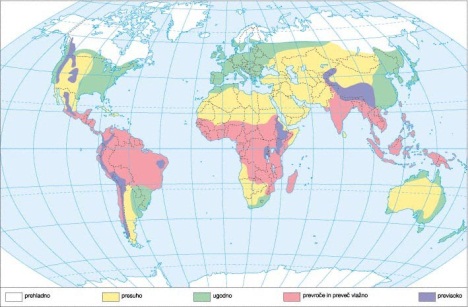 Na karti označi območje z visoko rodnostjo. Pojasni in imenuj, kakšno politiko bi država morala voditi v Indiji, da bi bila rodnost zmernejša.a) Shema prikazuje model demografskega prehoda. Za 3. fazo pojasni obe predstavljeni komponenti; nataliteto in mortaliteto ter razloži funkcioniranje 3. faze!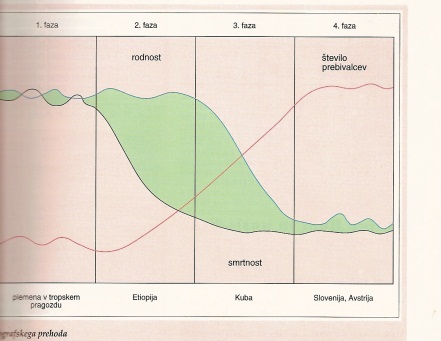  b) Shema prikazuje spreminjanje zaposlitve po sektorjih skozi čas. Poimenuj sektor, kjer je bilo včasih zaposlenega največ aktivnega prebivalstva, označi ga na grafu in pojasni vzroke.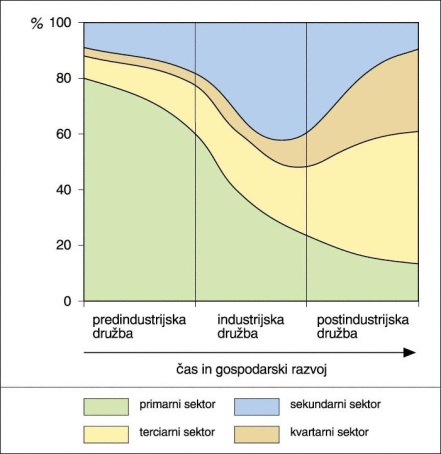 c) *Skiciraj starostno piramido značilno za manj razvite države in pojasni prebivalstvene značilnosti.3. NASELJAa) Shemi pripiši vrsto vaškega naselja in pripiši vzrok nastanka: A _________________; ______________________________B _________________; ______________________________C _________________; ______________________________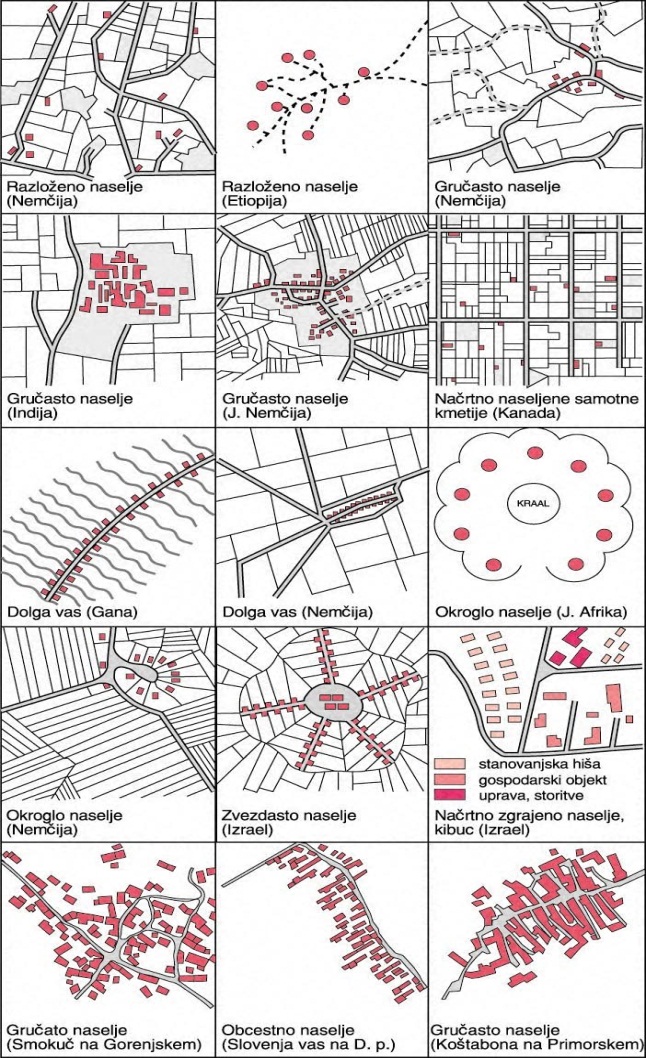 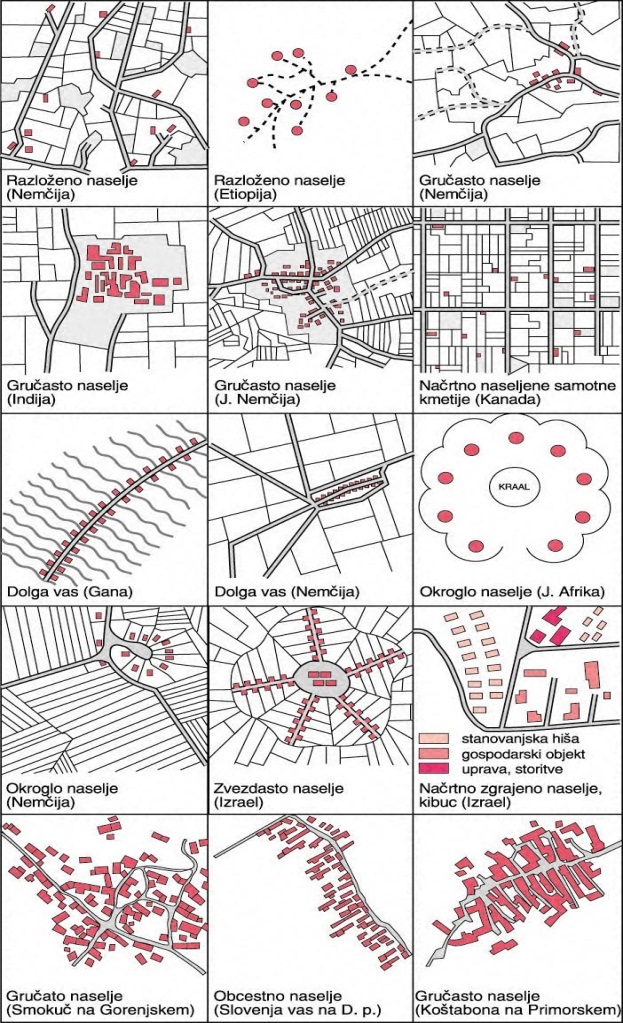 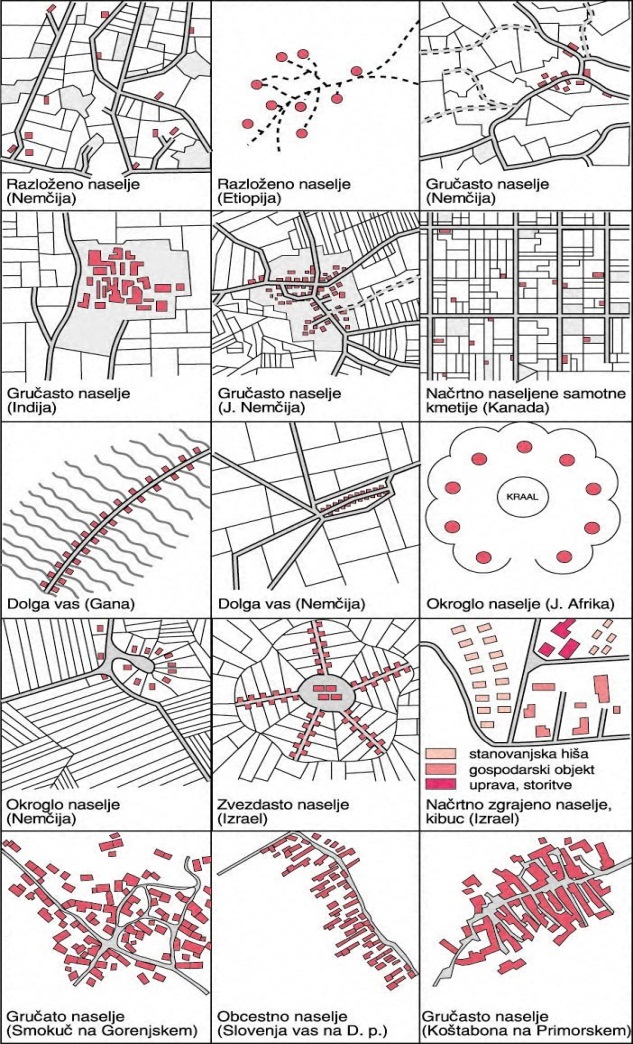 b) Mestna naselja se spreminjajo. Po 2. svetovni vojni se prebivalstvo priseljuje v mesta. Imenuj 3 prednosti življenja v mestu. Izberi eno in jo pojasni.Pojasnilo:c) V tretjem svetu se na robu mest razvijajo drugačna naselja. Kako se imenujejo in zakaj v njih ne bi živel? Pojasni. 4. GOSPODARSTVOa) Naštej omejitvene dejavnike kmetijstva! b) Na izoblikovanje industrijskih območij vplivajo različni lokacijski dejavniki. Naštej jih. c) V tabelo dopiši značilnosti med težko in lahko industrijo. d) Za zdraviliški turizem pojasni pogoje, ki morajo biti izpolnjeni, da se lahko srečamo s to vrsto, primer in vpliv na okolje.e) Naštej 2 prednosti in pomanjkljivosti železniškega prometa pred ostalimi vrstami (pazi, na primerjavo). nzd (1)zd (2)db (3)pdb (4)odl (5)0-49%50-63%64-77%78-89%90-100%TEŽKA INDUSTRIJALAHKA INDUSTRIJADelovna silaZnačilnosti okoljaPrimer industrije